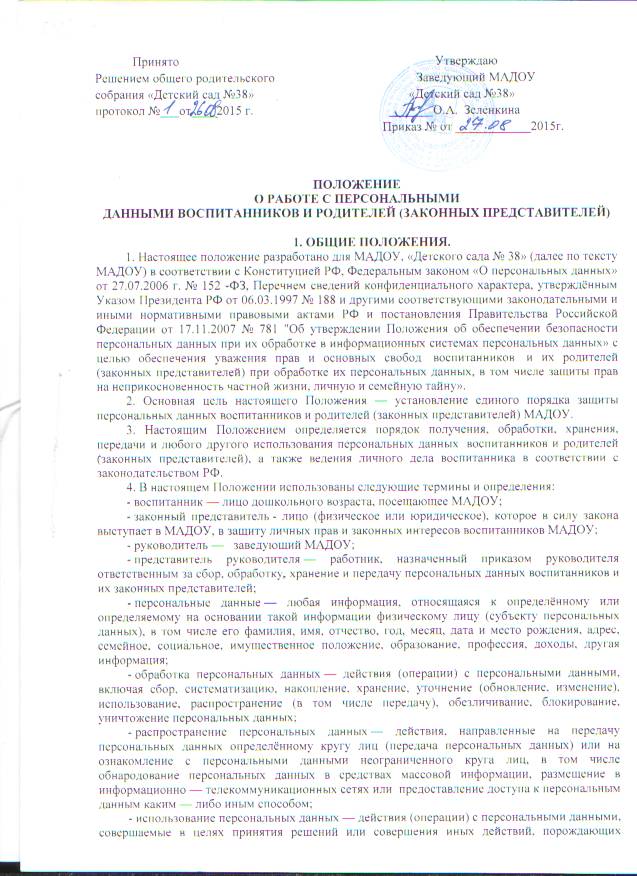 юридические последствия в отношении субъекта персональных данных или других лиц либо иным образом затрагивающих права и свободы субъекта персональных данных или других лиц;- защита персональных данных — деятельность по обеспечению с помощью локального регулирования порядка обработки персональных данных и организационно — технических мер конфиденциальности информации о конкретном работнике, полученной работодателем в связи с трудовыми отношениями;- блокирование персональных данных  - временное прекращение сбора, систематизации, накопления, использования, распространения персональных данных, в том числе их передачи;- уничтожение персональных данных — действия, в результате которых невозможно восстановить содержание персональных данных в информационной системе персональных данных  или в результате которых уничтожаются материальные носители персональных данных;- обезличивание персональных данных — действия, в результате которых невозможно определить принадлежность персональных данных  конкретному лицу;- конфиденциальная информация — это информация (в документированном или электронном виде), доступ к которой ограничивается в соответствии с законодательством РФ.5. Настоящее Положение утверждается заведующим МАДОУ и действует до принятия нового.6. Во всем ином, не оговоренном в настоящем Положении руководитель и его представители, а также участники образовательного процесса МДОУ и их представители руководствуются Конституцией РФ, Федеральным законом «О персональных данных» 152 — ФЗ от 27.07. 2006 и другими законодательными и нормативно — правовыми актами РФ.2.     СБОР ПЕРСОНАЛЬНЫХ ДАННЫХ ВОСПИТАННИКОВ И РОДИТЕЛЕЙ, ИХ ЗАКОННЫХ ПРЕДСТАВИТЕЛЕЙ.1. К персональным данным воспитанников  и родителей (законных представителей) относятся:- сведения, содержащиеся в свидетельстве о рождении, паспорте или ином документе, удостоверяющем личность;- информация, содержащаяся в личном деле воспитанника;- информация, содержащаяся в личном деле воспитанника, лишенного родительского попечения;   - информация о состоянии здоровья;- документ о месте проживания;- сведения о фамилии, имени, отчестве, дате рождения, месте жительства воспитанника;- фамилии, имени, отчестве родителей (законных представителей) воспитанника.2. Иные персональные данные воспитанника, необходимые в связи с отношениями обучения и воспитания, руководитель может получить только с письменного согласия одного из родителей (законного представителя). К таким данным относятся документы, содержащие сведения, необходимые для предоставления воспитанникам гарантий и компенсаций, установленных действующим законодательством:- документы о составе семьи;- документы о состоянии здоровья (сведения об инвалидности, о наличии хронических заболеваний и т. п.);- документы, подтверждающие право на дополнительные гарантии и компенсации по определенным основаниям, предусмотренным законодательством (родители-инвалиды, неполная семья, ребенок-сирота и т. п.).- документы, подтверждающие место работы родителей (законных представителей) воспитанников;3.  Персональные данные воспитанника являются конфиденциальной информацией и не могут быть использованы руководителем или любым иным лицом в личных целях.4. При определении объема и содержания персональных данных воспитанника руководитель руководствуется Конституцией Российской Федерации, федеральными законами и настоящим Положением.3.     ХРАНЕНИЕ, ОБРАБОТКА И ПЕРЕДАЧА ПЕРСОНАЛЬНЫХ ДАННЫХ ВОСПИТАННИКОВ И РОДИТЕЛЕЙ (ЗАКОННЫХ ПРЕДСТАВИТЕЛЕЙ).1. Обработка персональных данных воспитанников и родителей (законных представителей) осуществляется для обеспечения соблюдения законов и иных нормативных правовых актов, обеспечения  личной безопасности воспитанников, контроля качества образования, пользования льготами, предусмотренными законодательством Российской Федерации и локальными актами МАДОУ.2. Право доступа к персональным данным воспитанников и родителей (законных представителей) имеют:- работники  управления образованием;- руководитель МАДОУ;- бухгалтер;- завхоз; - воспитатели  (к персональным данным воспитанников и родителей (законных представителей) своей группы);- медсестра МАДОУ;- инспектор по охране прав детства.3.  Руководитель: - передает персональные данные воспитанников и их законных представителей третьим лицам, только если это необходимо в целях предупреждения угрозы жизни и здоровья воспитанников, а также в случаях, установленных федеральными законами;- принимает или оформляет вновь личные дела воспитанников и вносит в них необходимые данные;- предоставляет свободный доступ родителям (законным представителям) к персональным данным воспитанников на основании письменного заявления, не имеет право получать информацию о воспитаннике родитель, лишенный или ограниченный в родительских правах на основании вступившего в законную силу постановления суда.5. Бухгалтер:- имеет право доступа к персональным данным воспитанника в случае, когда исполнение им своих трудовых обязанностей или трудовых обязанностей работников бухгалтерии по отношению к воспитаннику (предоставление льгот, установленных законодательством) зависит от знания персональных данных воспитанника.6.При передаче персональных данных воспитанника руководитель, медсестра, главный бухгалтер, бухгалтер, завхоз, воспитатели, педагоги, инспектор по охране прав детства МАДОУ обязаны:- предупредить лиц, получающих данную информацию, о том, что эти данные могут быть использованы лишь в целях, для которых они сообщены;- потребовать от этих лиц письменное подтверждение соблюдения этого условия. 4. ОБЯЗАННОСТИ РАБОТНИКОВ АДМИНИСТРАЦИИ, ИМЕЮЩИХ ДОСТУП К ПЕРСОНАЛЬНЫМ ДАННЫМ ВОСПИТАННИКОВ И РОДИТЕЛЕЙ  (ЗАКОННЫХ ПРЕДСТАВИТЕЛЕЙ).1. Работники администрации, имеющие доступ к персональным данным воспитанников и родителей(законных представителей), обязаны:- не сообщать персональные данные воспитанника третьей стороне без письменного согласия одного из родителей (законного представителя), кроме случаев, когда в соответствии с федеральными законами такого согласия не требуется;- использовать персональные данные воспитанников, полученные только с письменного согласия одного из родителей (законного представителя);- обеспечить защиту персональных данных воспитанника от их неправомерного использования или утраты, в порядке, установленном законодательством Российской Федерации;- ознакомить родителей с настоящим Положением и их правами и обязанностями в области защиты персональных данных, под роспись;- соблюдать требование конфиденциальности персональных данных воспитанников; - исключать или исправлять по письменному требованию одного из родителей (законного представителя) воспитанника его недостоверные или неполные персональные данные, а также данные, обработанные с нарушением требований законодательства;- ограничивать персональные данные воспитанника при передаче уполномоченным работникам правоохранительных органов или работникам  управления образованием только той информацией, которая необходима для выполнения указанными лицами их функций;- запрашивать информацию о состоянии здоровья воспитанника только у родителей (законных представителей);- обеспечить родителям или одному из родителей (законному представителю) свободный доступ к персональным данным воспитанника, включая право на получение копий любой записи, содержащей его персональные данные.2. Лица, имеющие доступ к персональным данным воспитанника, не вправе:- получать и обрабатывать персональные данные воспитанников и их законных представителях о его религиозных и иных убеждениях, семейной и личной жизни;- предоставлять персональные данные воспитанника в коммерческих целях.3.   При принятии решений, затрагивающих интересы воспитанника, администрации запрещается основываться на персональных данных, полученных исключительно в результате их автоматизированной обработки или электронного получения.5. ПРАВА И ОБЯЗАННОСТИ ВОСПИТАННИКОВ И   РОДИТЕЛЕЙ, ИХ ЗАКОННЫХ ПРЕДСТАВИТЕЛЕЙ1.В целях обеспечения защиты персональных данных, хранящихся у администрации, воспитанники и родители (законные представители) имеют право на: - требование об исключении или исправлении неверных или неполных персональных данных, а также данных, обработанных с нарушением требований законодательства;- обжалование в суд любых неправомерных действий или бездействия администрации при обработке и защите персональных данных воспитанника.2. Родитель (законный представитель) обязан сообщать администрации сведения, которые могут повлиять на принимаемые администрацией решения в отношении воспитанника.3.При поступлении в ДОУ представлять о детях  и себе достоверные сведения в порядке и объеме, предусмотренном законодательством РФ.4.В случае изменения персональных данных сообщать об этом руководителю ДОУ.6.   ОТВЕТСТВЕННОСТЬ АДМИНИСТРАЦИИ  И СОТРУДНИКОВ ДОУ.1.Защита прав воспитанников, установленных законодательством Российской Федерации и настоящим Положением, осуществляется судом в целях пресечения неправомерного использования персональных данных воспитанников, восстановления нарушенных прав и возмещения причиненного ущерба, в том числе морального вреда.2. Лица, виновные в нарушении норм, регулирующих получение, обработку и защиту персональных данных воспитанников, привлекаются к дисциплинарной и материальной ответственности, а также привлекаются к гражданско-правовой, административной и уголовной ответственности в порядке, установленном федеральными законами. 3.Руководитель ДОУ не может сообщать персональные данные воспитанников и родителей (законных представителей) третьей стороне без письменного согласия родителей (законных представителей), за исключением случаев, когда это необходимо в целях предупреждения угрозы жизни и здоровью воспитанника, а также в других случаях, предусмотренных ТК РФ или иными федеральными законами.7.     ЗАКЛЮЧИТЕЛЬНЫЕ ПОЛОЖЕНИЯ1.     Изменения и дополнения в настоящее Положение вносятся в порядке, установленном  ст. 372 ТК РФ для принятия локальных нормативных актов.2.     Руководитель обязан ознакомить родителей (законных представителей) с Положением, а также с внесением в него изменений и дополнений.